Общеобразовательная автономная   некоммерческая организация«Гимназия имени Петра Первого»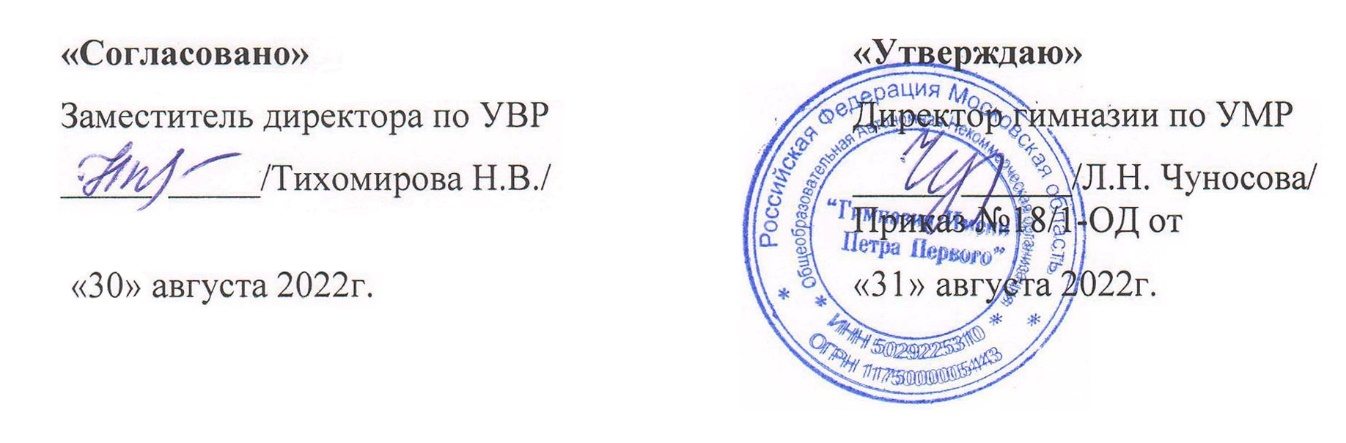 РАБОЧАЯ ПРОГРАММА учителя истории и обществознаниявысшей квалификационной категорииМирошника Александра Николаевичапо учебному предмету «История» для 8 класса  2022 – 2023 учебный годПОЯСНИТЕЛЬНАЯ ЗАПИСКАРабочая программа предназначена для изучения учебного предмета «История» на базовом уровне в 8 классе, составлена в соответствии с нормативно-правовыми документами:Федеральный закон от 29 декабря 2012 года № 273 «Об образовании в Российской Федерации»;Постановление Главного государственного санитарного врача России от 24.11.2015 № 81 «О внесении изменений № 3 в СанПиН 2.4.2.2821-10 «Санитарно-эпидемиологические требования к условиям и организации обучения, содержания в общеобразовательных организациях»;Постановление Главного государственного санитарного врача Российской Федерации от 28.09.2020 «Об утверждении санитарных правил СП 2.4.3648-20 «Санитарно-эпидемиологические требования к организации воспитания и обучения, отдыха и оздоровления детей и молодежи»;Реестр примерных основных общеобразовательных программ Министерства Просвещения Российской Федерации;Распоряжение Министерства образования Московской области от 23.03.2020 № Р-231 «О введении федерального государственного образовательного стандарта основного общего образования в опережающем режиме в общеобразовательных организациях Московской области в 2022/2023  учебном году;Приказ Минпросвещения России от 20.05.2020 № 254 «Об утверждении федерального перечня учебников, допущенных к использованию при реализации имеющих государственную аккредитацию образовательных программ начального общего, основного общего, среднего общего образования организациями, осуществляющими образовательную деятельность»;Приказ Минпросвещения России от 23 декабря 2020 года №766 «О внесении изменений в федеральный перечень учебников, допущенных к использованию при реализации имеющих государственную аккредитацию образовательных программ начального общего, основного общего, среднего общего образования организациями, осуществляющими образовательную деятельность, утвержденный приказом Министерства просвещения Российской Федерации от 20 мая 2020 г. № 254»;Авторская программа основного образования по курсу «История» под авторством Арсентьев Н.М., Данилов А. А., Стефанович П.С., и др./ Под ред. Торкунова А.В. История России. 8 класс. В 2-х частях. М.: АО «Издательство «Просвещение», 2017. Юдовская А.Я., Баранов П.А., Ванюшкина Л.М./Под ред. Искендерова А.А. Всеобщая история. История Нового времени. 8 класс. М.: АО «Издательство «Просвещение». ОБЩАЯ ХАРАКТЕРИСТИКА УЧЕБНОГО ПРЕДМЕТА «ИСТОРИЯ»   Предмет «История» в 8 классе включает два курса: Всеобщая история Нового времени– 28 часов и История России  Нового времени – 40 часа (согласно Примерной программы основного общего образования по истории). Изучая историю в 8 классе, учащиеся получают представление об историческом пути, судьбах ее народа, культуре.             Место и роль исторического знания в образовании школьников обусловлены его познавательными и мировоззренческими свойствами, вкладом в духовно-нравственное становление личности человека. В современной России историческое образование служит важнейшим ресурсом социально-экономического, политического и культурного  развития общества и его граждан. Роль учебного предмета «История» в подготовке 8 классников  к жизни в современном обществе в значительной мере связана с тем, насколько он помогает им ответить на сущностные вопросы миропознания, миропонимания и мировоззрения: кто я? Кто мы? Кто они? Что значит жить вместе в одном мире? Как связаны прошлое и современность? Ответы предполагают, во-первых, восприятие подростками основополагающих ценностей и исторического опыта своей страны, своей этнической, религиозной, культурной общности и, во-вторых,    освоение ими знаний по истории человеческих цивилизаций и характерных особенностей исторического пути других народов мира. Учебный предмет «История» дает учащимся   широкие возможности самоидентификации в культурной среде, соотнесения себя как личности с социальным опытом человечества. История служит богатейшим источником представлений о человеке, его взаимодействии с природой, об общественном существовании. Существенным вкладом данного учебного предмета в образование и развитие личности является историзм как принцип познания и мышления, предполагающий осознание принадлежности общественных явлений к тому или иному времени, неповторимости конкретных событий и вместе с тем изменения, движения самого бытия человека и общества. Изучение истории предусматривает соотнесение прошлого и настоящего.                Место предмета «История» в системе школьного образования определяется его познавательным и мировоззренческим значением, воспитательным потенциалом, вкладом в становление личности молодого человека. История представляет собирательную картину жизни людей во времени, их социального, созидательного, нравственного опыта. Она служит важным ресурсом самоидентификации личности в окружающем социуме, культурной среде от уровня семьи до уровня своей страны и мира в целом. История дает возможность познания и понимания человека и общества в связи прошлого, настоящего и будущего.ЦЕЛИ И ЗАДАЧИ ИЗУЧЕНИЯ УЧЕБНОГО ПРЕДМЕТА  «ИСТОРИЯ»Цели:- воспитание гражданственности, национальной идентичности, развитие мировоззренческих убеждений учащихся на основе осмысления ими исторически сложившихся культурных, религиозных, этнонациональных традиций, нравственных и социальных установок, идеологических доктрин;- развитие способности понимать историческую обусловленность явлений и процессов современного мира, определять собственную позицию по отношению к окружающей реальности, соотносить свои взгляды и принципы с исторически возникшими мировоззренческими системами;- освоение систематизированных знаний об истории человечества, формирование целостного представления о месте и роли России во всемирно-историческом процессе;- овладение умениями и навыками поиска, систематизации и комплексного анализа исторической информации;- формирование исторического мышления – способности рассматривать события и явления с точки зрения их исторической обусловленности, сопоставлять различные версии и оценки исторических событий и личностей, определять собственное отношение к дискуссионным проблемам прошлого и современности.Задачи обучения. овладение учащимися знаниями об основных этапах развития человеческого общества с древности до наших дней в социальной, экономической, политической, духовной и нравственной сферах при особом внимании к месту и роли России во всемирно-историческом процессе; развитие способности учащихся анализировать содержащуюся в различных источниках информацию о событиях и явлениях прошлого и настоящего, руководствуясь принципом историзма, в их динамике, взаимосвязи и взаимообусловленности; формирования умения воспринимать событие, явление в пространстве и времени, в историческом движении, вычленять периоды и этапы исторического процесса.	Межпредметные задачи:овладение законченным систематизированным комплексом социально значимой информации, почерпнутой также на уроках обществознания, географии, литературы, естествознания. 	Личностные задачи:формирование у учащихся ориентиров для гражданской, этнонациональной, социальной, культурной самоидентификации в окружающем мире;воспитание учащихся в духе патриотизма, уважения к своему Отечеству - многонациональному Российскому государству, в соответствии с идеями взаимопонимания, толерантности и мира между людьми и народами, в духе демократических ценностей современного общества;формирование у школьников умений применять исторические знания для осмысления сущности современных общественных явлений, в общении с другими людьми в современном поликультурном, полиэтничном и многоконфессиональном обществе.	В 8 - ом классе задачей курса истории является «погружение» учащегося в эпоху, формирование понимания ее «духа» через мысли людей, вещи, события, процессы и явления. Программа предполагает знакомство учащихся с некоторыми документальными источниками. На элементарном уровне происходит ознакомление учащихся с путями формирования исторического знания, вследствие чего у школьников складывается критический взгляд на события и их оценки, на мотивы поступков исторических деятелей.	Реализация данной программы предполагает широкое использование межпредметных связей с географией, изобразительным искусством, литературой, обществознанием, естествознанием.	В преподавании истории предполагается реализовать компетентностный,   системно-деятельностный, личностно-ориентированный подходы.	Формами текущего и итогового контроля являются контрольные срезы, тестовые формы контроля, выполнение практических работ, работа по источникам, контрольные работы в форме тестов по типу ГИА.МЕСТО УЧЕБНОГО ПРЕДМЕТА В  УЧЕБНОМ ПЛАНЕПрограмма составлена с учетом количества часов, отводимого на изучение предмета «История» учебным планом: на базовом уровне в  8 классе по 2 учебных часа в  неделю при 34 учебных неделях. Авторская программа разработана на 68 часов.         ПЛАНИРУЕМЫЕ РЕЗУЛЬТАТЫ ОСВОЕНИЯ ПРЕДМЕТА Личностные результаты.  К важнейшим личностным результатам изучения истории в основной общеобразовательной школе в соответствии с требованиями ФГОС ООО (2021) относятся следующие убеждения и качества: -представление о видах идентичности, актуальных для становления человечества и общества, для жизни в современном поликультурном мире;-приобщение к истокам культурно-исторического наследия человечества, интерес к его познанию за рамками учебного курса и школьного обучения;-освоение гуманистических традиций и ценностей, становление которых началось в Древнем мире, уважение к личности, правам и свободам человека, культурам разных народов;-опыт эмоционально-ценностного и творческого отношения к фактам прошлого и историческим источникам, способам изучения и охраны:в духовно-нравственной сфере: представление о традиционных духовно-нравственных ценностях народов России; ориентация на моральные ценности и нормы современного российского общества в ситуациях нравственного выбора; готовность оценивать свое поведение и поступки, а также поведение и поступки других людей с позиции нравственных и правовых норм с учетом осознания последствий поступков; активное неприятие асоциальных поступков;-в понимании ценности научного познания: осмысление значения истории как знания о развитии человека и общества, о социальном, культурном и нравственном опыте предшествующих поколений; овладение навыками познания и оценки событий прошлого с позиций историзма; формирование и сохранение интереса к истории как важной составляющей современного общественного сознания;-в сфере эстетического воспитания: представление о культурном многообразии своей страны и  мира; осознание важности культуры как воплощения ценностей общества и средства коммуникации; понимание ценности отечественного и  мирового искусства, роли этнических культурных традиций и народного творчества; уважение к  культуре своего и других народов;-в формировании ценностного отношения к жизни и здоровью: осознание ценности жизни и необходимости ее сохранения (в том числе  — на основе примеров из истории); представление об идеалах гармоничного физического и духовного развития человека в исторических обществах (в античном мире, эпоху Возрождения) и в современную эпоху;-в сфере трудового воспитания: понимание на основе знания истории значения трудовой деятельности людей как источника развития человека и общества; представление о разнообразии существовавших в прошлом и современных профессий; уважение к труду и результатам трудовой деятельности человека; определение сферы профессионально-ориентированных интересов, построение индивидуальной траектории образования и жизненных планов;-в сфере экологического воспитания: осмысление исторического опыта взаимодействия людей с природной средой; осознание глобального характера экологических проблем современного мира и необходимости защиты окружающей среды; активное неприятие действий, приносящих вред окружающей среде; готовность к участию в  практической деятельности экологической направленности.-в сфере адаптации к меняющимся условиям социальной и природной среды: представления об изменениях природной и  социальной среды в истории, об опыте адаптации людей к  новым жизненным условиям, о  значении совместной деятельности для конструктивного ответа на природные и социальные вызовы.Метапредметные результаты изучения истории учащимися основной школы включают:- способность сознательно организовывать и регулировать свою учебную деятельность, осуществлять контроль по результату и способу действия на уровне произвольного внимания, вносить необходимые коррективы в исполнение и способ действия как в конце действия, так и по ходу его реализации;- владение умениями работать с учебной и внешкольной информацией;- использование современных источников информации, в том числе материалов на электронных носителях и интернетресурсов;- способность решать творческие задачи, представлять результаты своей деятельности в различных формах (сообщение, эссе, презентация, реферат);- готовность к сотрудничеству с соучениками, коллективной работе, освоение основ межкультурного взаимодействия в школе и социальном окружении;- владение умениями работать в группе, слушать партнера и аргументировать свое мнение, корректно отстаивать свою позицию и координировать ее с партнерами, продуктивно решать конфликты на основе учета интересов и позиций всех его участников, поиска и оценки альтернативных способов разрешения конфликтов.Предметные результаты изучения истории учащимися основной школы включают:1. Знание хронологии, работа с хронологией:-называть даты важнейших событий Нового времени, определять их принадлежность к веку, историческому периоду;-называть этапы отечественной и всеобщей истории Нового времени, их хронологические рамки (периоды Средневековья, этапы становления и развития Русского государства);-устанавливать длительность и синхронность событий истории России и всеобщей истории.2. Знание исторических фактов, работа с фактами:-указывать место, обстоятельства, участников, результаты важнейших событий отечественной и всеобщей истории Нового времени;-группировать, систематизировать факты по заданному признаку (составление систематических таблиц).3. Работа с исторической картой:-находить и показывать на карте исторические объекты, используя легенду карты; давать словесное описание их местоположения;-извлекать из карты информацию о территории, экономических и культурных центрах России и других государств в Средние века, о направлениях крупнейших передвижений людей, походов, завоеваний, колонизаций, о ключевых событиях средневековой истории.4. Работа с историческими источниками:-различать основные виды письменных источников Нового времени (летописи, хроники, законодательные акты, духовная литература, источники личного происхождения);-характеризовать авторство, время, место создания источника;-выделять в тексте письменного источника исторические описания (хода событий, действий людей) и объяснения (причин, сущности, последствий исторических событий);-находить в визуальном источнике и вещественном памятнике ключевые символы, образы;-характеризовать позицию автора письменного и визуального исторического источника.5. Историческое описание (реконструкция):-рассказывать о ключевых событиях отечественной и всеобщей истории в эпоху Нового времени, их участниках;-составлять краткую характеристику (исторический портрет) известных деятелей отечественной и всеобщей истории средневековой эпохи;-рассказывать об образе жизни различных групп населения в  средневековых обществах на Руси и в других странах;-представлять описание памятников материальной и художественной культуры изучаемой эпохи.6. Анализ, объяснение исторических событий, явлений:-раскрывать существенные черты: а) экономических и социальных отношений и политического строя на России и в других государствах; б) ценностей, господствовавших в средневековых обществах, представлений средневекового человека о  мире;-объяснять смысл ключевых понятий, относящихся к данной эпохе отечественной и всеобщей истории, конкретизировать их на примерах исторических событий, ситуаций;-объяснять причины и следствия важнейших событий отечественной и всеобщей истории эпохи Нового времени: а) находить в учебнике и излагать суждения о причинах и следствиях исторических событий; б) соотносить объяснение причин и следствий событий, представленное в нескольких текстах;-проводить синхронизацию и сопоставление однотипных событий и процессов отечественной и всеобщей истории, выделять черты сходства и различия.7. Рассмотрение исторических версий и оценок, определение своего отношения к наиболее значимым событиям и личностям прошлого:-излагать оценки событий и личностей эпохи Нового времени, приводимые в учебной и научно-популярной литературе, объяснять, на каких фактах они основаны;-высказывать отношение к поступкам и качествам людей средневековой эпохи с учетом исторического контекста и восприятия современного человека.8.Применение исторических знаний:-объяснять значение памятников истории и культуры Руси и  других стран эпохи Нового времени, необходимость сохранения их в современном мире;-выполнять учебные проекты по истории Нового времени.СОДЕРЖАНИЕ УЧЕБНОГО ПРЕДМЕТА «ИСТОРИЯ» 8 КЛАСС Курс по всеобщей историиСтановление индустриального общества. Человек в новую эпоху. (7часов). Вводный урок. От традиционного общества к обществу индустриальному. Черты традиционного общества. Основное содержание процесса модернизации. Эшелоны капиталистического развития. Проблемы, порожденные модернизацией. Индустриальная революция: достижения и проблемы. Основные технические изобретения и научные открытия. Успехи машиностроения. Переворот  в средствах транспорта.  Дорожное строительство. Военная техника. Новые источники энергии. Экономические кризисы как одна из причин перехода к монополистическому капитализму. Черты монополистического капитализма. Индустриальное общество: новые проблемы и новые ценности. Человек в изменившемся мире: материальная культура и повседневность Изменения в социальной структуре общества, вызванные индустриальной революцией. Миграция и эмиграция населения. Аристократия старая и новая. Новая буржуазия. Средний класс. Рабочий класс. Женский и детский труд. Новые условия быта. Изменения моды. Новые развлечения. Наука: создание научной картины мира XIX в. В зеркале художественных исканий. Литература и искусство. Причины быстрого развития естественно-математических наук. Основные научные открытия XIX – начала XX в., их значение. Открытия в области математики, физики, химии, биологии, медицины. XIX в. в зеркале художественных изысканий. Основные художественные направления в живописи и музыке. Либералы, консерваторы и социалисты: какими должны быть общество и государство. Причины появления главных идейно политических течений XIX в. Характеристика основных положений либерализма, консерватизма, социализма. История развития социалистической мысли, воззрения социалистов утопистов. Причины возникновения неолиберализма, неоконсерватизма, основные течения в социалистическом лагере.Строительство новой Европы (7 часов). Консульство и образование наполеоновской империи. Режим личной власти Наполеона Бонапарта. Наполеоновская империя. Внутренняя и внешняя политика Наполеона в годы Консульства и Империи. Разгром империи Наполеона. Венский конгресс.  Причины ослабления империи Наполеона Бонапарта. Поход в Россию, освобождение европейских государств, реставрация Бурбонов. Венский конгресс. Священный союз. Англия: сложный путь к величию и процветанию. Экономическое развитие Англии в XIX в. Политическая борьба.  Парламентская реформа 1832., установление законодательного парламентского режима. Чартистское движение. Англия – крупнейшая колониальная держава. Франция Бурбонов и Орлеанов: от революции 1830г. к новому политическому кризису. Экономическое развитие Франции в первой половине XIX в. Революция 1830 г. : причины и ход. Кризис Июльской монархии. Франция: революция 1848г. и Вторая империя. Причины революции 1848. Ход Февральской революции. Основные мероприятия Временного правительства и Учредительного собрания, июльское восстание рабочих в Париже Установление Второй республики. Внутренняя и внешняя политика Наполеона III. Германия: на пути к единству. «Нужна ли нам единая и неделимая Италия?» Вильгельм 1 и Отто фон Бисмарк. Экономическое и политическое развитие Германии и Италии в первой половине XIX в. Причины и цели революции 1848г. в Германии и Италии. Ход революции. Пруссия и Сардинское королевство – центры объединения Германии и Италии. Объединение Германии. Объединение Италии. Два пути объединения. Война, изменившая карту Европы. Парижская коммуна. Причины, ход, результаты франко-прусской войны, причины поражения Франции в этой войне. Сентябрьская революция 1870 г., провозглашение республики. Окончание войны. Причины восстания 18 марта 1871 г. Внутренняя политика Парижской коммуны. Причины поражения и роль Парижской коммуны в истории.Страны Западной Европы в конце XIX века. Успехи и проблемы индустриального общества. (5 часов). Германская империя в конце XIX – начале XX в. Борьба за место под солнцем.  Политическая устройство. Политика «нового курса» - социальные реформы. От «нового курса» к мировой политике. Подготовка к войне. Великобритания: конец Викторианской эпохи. Экономическое развитие и причины замедления темпов развития промышленности Великобритании к концу XIX в. Колониальные захваты Великобритании в конце XIX в. и создание Британской колониальной империи. Система двух партий и эпоха реформ. Франция: Третья республика. Особенности экономического развития Франции в конце XIX в. – начале XX в. Особенности политического развития. Эпоха демократических реформ. Коррупция государственного аппарата. Внешняя политика Франции в конце XIX – начале XX в. Италия: время реформ и колониальных захватов. Особенности экономического развития Италии в конце XIX – начале XX в. Политическое развитие Италии.  «Эра Джолитти». Внешняя политика Италии в конце XIX – начале XX в. От Австрийской империи к Австро-Венгрии: поиски выхода из кризиса. Характеристика Австрийской империи в первой половине XIX в. Революции 1848г. в Австрии и Венгрии. Образование Австро-Венгрии, особенности политического строя страны. Политическое и экономическое  развитие  Австро-Венгрии. Внешняя политика Австро-Венгрии в конце XIX – начале XX в..Две Америки (2 часа). США в XIX веке: модернизация, отмена рабства и сохранение республики. США: империализм и вступление в мировую политику. Характеристика экономического и социально-политического развития США в первой половине XIX в. Отличия между Севером и Югом. Экономическое развитие США в конце XIX в. Внешняя политика США в конце XIX – начале ХХ в. Политическое развитие США  в конце XIX – начале ХХ в. Латинская Америка в   XIX – начале XX в.: время перемен. Ход национально-освободительной борьбы народов Латинской Америки против колониального гнета Испании. Итоги и значение освободительных войн в Латинской Америке в первой половине XIX в. Особенности экономического и политического развития стран Латинской Америки в XIX в.Традиционные общества в XIX веке: новый этап колониализма (4 часа). Япония на пути к модернизации: «восточная мораль – западная техника». Черты традиционных обществ Востока. Причины реформ в Японии во второй половине XIX в. «Открытие» Японии. Реформы «эпохи Мэйдзи». Причины быстрой модернизации Японии. Особенности экономического развития Японии в XIX в. Внешняя политика японского государства во второй половине XIX в. Китай: сопротивление реформам.  «Открытие» Китая, «опиумные войны» Попытка модернизации Китая империей Цыси и императора Гуансюем. Причины поражения реформаторского движения. Восстание тайпинов и ихэтуаней. Индия: насильственное разрушение традиционного общества. Разрушение традиционного общества в Индии. Великое восстание 1857г. Африка: континент в эпоху перемен.  Традиционное общество. Раздел Африки. Создание  ЮАС.Международные отношения в конце XIX – начале XX вв. (1 час). Международные отношения: дипломатия или войны? Причины усиления международной напряженности в конце XIX в. Шаги к войне. Борьба мировой общественности против распространения военной угрозы.Итоговое повторение (2часа). Итоги мирового развития в XIX веке – начале XX века.История России в конце XVII  — XVIII в.: ОТ ЦАРСТВА К ИМПЕРИИ (40 часов)Введение (1 час). Россия в эпоху преобразований Петра I (10 часов) Причины и предпосылки преобразований. Россия и Европа в конце XVII в. Модернизация как жизненно важная национальная задача. Начало царствования Петра I, борьба за власть. Правление царевны Софьи. Стрелецкие бунты. Хованщина. Первые шаги на пути преобразований. Азовские походы. Великое посольство и его значение. Сподвижники Петра  I. Экономическая политика. Строительство заводов и мануфактур. Создание базы металлургической индустрии на Урале. Оружейные заводы и корабельные верфи. Роль государства в  создании промышленности. Преобладание крепостного и подневольного труда. Принципы меркантилизма и протекционизма. Таможенный тариф 1724 г. Введение подушной подати. Социальная политика. Консолидация дворянского сословия, повышение его роли в управлении страной. Указ о единонаследии и Табель о рангах. Противоречия в политике по отношению к купечеству и городским сословиям: расширение их прав в местном управлении и усиление налогового гнета. Положение крестьян. Переписи населения (ревизии). Реформы управления. Реформы местного управления (бурмистры и Ратуша), городская и областная (губернская) реформы. Сенат, коллегии, органы надзора и суда. Усиление централизации и бюрократизации управления. Генеральный регламент. Санкт-Петербург  - новая столица. Первые гвардейские полки.Создание регулярной армии, военного флота. Рекрутские наборы. Церковная реформа. Упразднение патриаршества, учреждение Синода. Положение инославных конфессий. Оппозиция реформам Петра I. Социальные движения в первой четверти XVIII в. Восстания в Астрахани, Башкирии, на Дону. Дело царевича Алексея. Внешняя политика. Северная война. Причины и цели войны. Неудачи в начале войны и их преодоление. Битва при д. Лесной и победа под Полтавой. Прутский поход. Борьба за гегемонию на Балтике. Сражения у м. Гангут и о. Гренгам. Ништадтский мир и его последствия. Закрепление России на берегах Балтики. Провозглашение России империей. Каспийский поход Петра I. Преобразования Петра I в области культуры. Доминирование светского начала в культурной политике. Влияние культуры стран зарубежной Европы. Привлечение иностранных специалистов. Введение нового летоисчисления, гражданского шрифта и гражданской печати. Первая газета «Ведомости». Создание сети школ и специальных учебных заведений. Развитие науки. Открытие Академии наук в Петербурге. Кунсткамера. Светская живопись, портрет петровской эпохи. Скульптура и архитектура. Памятники раннего барокко. Повседневная жизнь и быт правящей элиты и основной массы населения. Перемены в образе жизни российского дворянства. «Юности честное зерцало». Новые формы общения в дворянской среде. Ассамблеи, балы, светские государственные праздники. Европейский стиль в одежде, развлечениях, питании. Изменения в положении женщин. Итоги, последствия и значение петровских преобразований. Образ Петра  I в русской культуре. Россия после Петра I. Дворцовые перевороты (7 часов) Причины нестабильности политического строя. Дворцовые перевороты. Фаворитизм. Создание Верховного тайного совета. Крушение политической карьеры А. Д. Меншикова. Кондиции «верховников» и приход к власти Анны Иоанновны. Кабинет министров. Роль Э. Бирона, А.  И. Остермана, А.  П.  Волынского, Б.  Х. Миниха в управлении и политической жизни страны. Укрепление границ империи на восточной и юго-восточной окраинах. Переход Младшего жуза под суверенитет Российской империи. Война с Османской империей. Россия при Елизавете Петровне. Экономическая и финансовая политика. Деятельность П.  И. Шувалова. Создание Дворянского и Купеческого банков. Усиление роли косвенных налогов. Ликвидация внутренних таможен. Распространение монополий в промышленности и внешней торговле. Основание Московского университета. М. В. Ломоносов и И. И. Шувалов. Россия в международных конфликтах 1740—1750-х гг. Участие в Семилетней войне. Петр III. Манифест о вольности дворянства. Причины переворота 28  июня 1762 г. Россия в 1760-1790-х гг. Правление Екатерины II и Павла  I (14 часов) Внутренняя политика Екатерины II. Личность императрицы. Идеи Просвещения. «Просвещенный абсолютизм», его особенности в России. Секуляризация церковных земель. Деятельность Уложенной комиссии. Экономическая и финансовая политика правительства. Начало выпуска ассигнаций. Отмена монополий, умеренность таможенной политики. Вольное экономическое общество. Губернская реформа. Жалованные грамоты дворянству и городам. Положение сословий. Дворянство — «первенствующее сословие» империи. Привлечение представителей сословий к местному управлению. Создание дворянских обществ в губерниях и уездах. Расширение привилегий гильдейского купечества в налоговой сфере и городском управлении. Национальная политика и народы России в XVIII в. Унификация управления на окраинах империи. Ликвидация гетманства на Левобережной Украине и Войска Запорожского. Формирование Кубанского казачества. Активизация деятельности по привлечению иностранцев в Россию. Расселение колонистов в  Новороссии, Поволжье, других регионах. Укрепление веротерпимости по отношению к неправославным и нехристианским конфессиям. Политика по отношению к исламу. Башкирские восстания. Формирование черты оседлости. Экономическое развитие России во второй половине XVIII в. Крестьяне: крепостные, государственные, монастырские. Условия жизни крепостной деревни. Права помещика по отношению к своим крепостным. Барщинное и оброчное хозяйство. Дворовые люди. Роль крепостного строя в экономике страны. Промышленность в городе и деревне. Роль государства, купечества, помещиков в развитии промышленности. Крепостной и вольнонаемный труд. Привлечение крепостных оброчных крестьян к работе на мануфактурах. Развитие крестьянских промыслов. Рост текстильной промышленности: распространение производства хлопчатобумажных тканей. Начало известных предпринимательских династий: Морозовы, Рябушинские, Гарелины, Прохоровы, Демидовы и др. Внутренняя и внешняя торговля. Торговые пути внутри страны. Водно-транспортные системы: Вышневолоцкая, Тихвинская, Мариинская и др. Ярмарки и их роль во внутренней торговле. Макарьевская, Ирбитская, Свенская, Коренная ярмарки. Ярмарки Малороссии. Партнеры России во внешней торговле в Европе и в мире. Обеспечение активного внешнеторгового баланса. Обострение социальных противоречий. Чумной бунт в Москве. Восстание под предводительством Емельяна Пугачева. Антидворянский и антикрепостнический характер движения. Роль казачества, народов Урала и Поволжья в восстании. Влияние восстания на внутреннюю политику и развитие общественной мысли. Внешняя политика России второй половины XVIII в., ее основные задачи. Н. И. Панин и А. А. Безбородко. Борьба России за выход к Черному морю. Войны с Османской империей. П. А. Румянцев, А. В. Суворов, Ф. Ф. Ушаков, победы российских войск под их руководством. Присоединение Крыма и  Северного Причерноморья. Организация управления Новороссией. Строительство новых городов и портов. Основание Пятигорска, Севастополя, Одессы, Херсона. Г.  А. Потемкин. Путешествие Екатерины II на юг в 1787 г. Участие России в разделах Речи Посполитой. Политика России в Польше до начала 1770-х гг.: стремление к усилению российского влияния в условиях сохранения польского государства. Участие России в разделах Польши вместе с империей Габсбургов и Пруссией. Первый, второй и третий разделы. Борьба поляков за национальную независимость. Восстание под предводительством Т.  Костюшко. Россия при Павле I. Личность Павла I и ее влияние на политику страны. Основные принципы внутренней политики. Ограничение дворянских привилегий. Укрепление абсолютизма через отказ от принципов «просвещенного абсолютизма» и  усиление бюрократического и полицейского характера государства и личной власти императора. Акт о престолонаследии и Манифест о «трехдневной барщине». Политика по отношению к дворянству, взаимоотношения со столичной знатью. Меры в области внешней политики. Причины дворцового переворота 11 марта 1801 г. Участие России в борьбе с революционной Францией. Итальянский и Швейцарский походы А.  В. Суворова. Действия эскадры Ф.  Ф. Ушакова в Средиземном море. Культурное пространство Российской империи в XVIII в. (6 часов.) Идеи Просвещения в российской общественной мысли, публицистике и литературе. Литература народов России в XVIII в. Первые журналы. Общественные идеи в произведениях А. П. Сумарокова, Г.  Р. Державина, Д.  И. Фонвизина. Н.  И.  Новиков, материалы о положении крепостных крестьян в его журналах. А. Н. Радищев и его «Путешествие из Петербурга в Москву». Русская культура и культура народов России в XVIII в. Развитие новой светской культуры после преобразований Петра I. Укрепление взаимосвязей с культурой стран зарубежной Европы. Масонство в России. Распространение в России основных стилей и жанров европейской художественной культуры (барокко, классицизм, рококо). Вклад в развитие русской культуры ученых, художников, мастеров, прибывших из-за рубежа. Усиление внимания к жизни и культуре русского народа и историческому прошлому России к концу столетия. Культура и быт российских сословий. Дворянство: жизнь и быт дворянской усадьбы. Духовенство. Купечество. Крестьянство. Российская наука в XVIII в. Академия наук в Петербурге. Изучение страны  — главная задача российской науки. Географические экспедиции. Вторая Камчатская экспедиция. Освоение Аляски и Северо-Западного побережья Америки. Российско-американская компания. Исследования в области отечественной истории. Изучение российской словесности и развитие русского литературного языка. Российская академия. Е.  Р. Дашкова, М.  В. Ломоносов и его роль в становлении российской науки и образования. Образование в России в XVIII в. Основные педагогические идеи. Воспитание «новой породы» людей. Основание воспитательных домов в Санкт-Петербурге и Москве, Института благородных девиц в Смольном монастыре. Сословные учебные заведения для юношества из дворянства. Московский университет  — первый российский университет. Русская архитектура XVIII в. Строительство Петербурга, формирование его городского плана. Регулярный характер застройки Петербурга и других городов. Барокко в архитектуре Москвы и Петербурга. Переход к классицизму, создание архитектурных ансамблей в стиле классицизма в обеих столицах. В.  И. Баженов, М. Ф. Казаков, Ф. Ф.  Растрелли. Изобразительное искусство в России, его выдающиеся мастера и произведения. Академия художеств в Петербурге. Расцвет жанра парадного портрета в середине XVIII в. Новые веяния в  изобразительном искусстве в конце столетия. Наш край в XVIII в. Обобщение (3 часа).Региональный компонент. Наш край в XVIII веке.. ТЕМАТИЧЕСКОЕ ПЛАНИРОВАНИЕ КАЛЕНДАРНО-ТЕМАТИЧЕСКОЕ ПЛАНИРОВАНИЕ ПО ПРЕДМЕТУ «ИСТОРИЯ» (реализация ФГОС  ООО)КРИТЕРИИ ОЦЕНИВАНИЯ ДОСТИЖЕНИЙ ОБУЧАЮЩИХСЯ 8 КЛАССА ПО ИСТОРИИ:УЧЕБНО-МЕТОДИЧЕСКАЯ ЛИТЕРАТУРА И ОБЕСПЕЧЕНИЕ:1 Арсентьев Н.М., Данилов А. А., Стефанович П.С., и др./ Под ред. Торкунова А.В. История России. 8 класс. В 2-х частях. М.: АО «Издательство «Просвещение», 2017.-237с2.Рабочая тетрадь. История России. 8 класс. Данилов А.А., Лукутин А.В., Артасов И.А3. Комплект карт. История России. 8 класс. Сост. Н.М. Арсентьев, А.А. Данилов.Цифровые образовательные ресурсы1.Единое окно доступа к образовательным ресурсам // URL: http://window.edu.ru2.Единая коллекция цифровых образовательных ресурсов // URL: http://schoolcollection.edu.ru3.Официальный сайт Федерального центра информационно-образовательных ресурсов // URL: http://eor.edu.ru4.Сайт электронной библиотеки по истории // URL: http://historic.ruУЧЕБНОЕ ОБОРУДОВАНИЕ1.Докфильм. История государства Российского. 1-500 серия https://www.tvigle.ru/video/istoriya- gosudarstva-rossiyskogo-serial/2.Докфильм. Романовы. 1-4 серии https://rutube.ru/video/fa1c9e6087a1ed6eb0b740775d406cd5/ 5-8 серии https://rutube.ru/video/c689da6f167298a817ba39b04a1f08de                                    Интернет-ресурсы:1. История России с древнейших времен до наших дней www.museum.ru2. Музеи Россииwww.hist.ru3. История – Исторический альманах «Лабиринт Времен»www.historia.ru4. Мир Истории – Российский электронный журналwww.shm.ru5. Сайт Государственного Исторического Музеяhronos.km.ru6. Проект «ХРОНОС» — всемирная история в Интернетеlants.tellur.ru/history7. Отечественная историяwww.ur-library.info8. Электронная версия журнала «История». Сайт "Я иду на урок истории и обществознания"http://his.1september.ru/9. Сеть творческих учителей / Сайты учителей истории и Обществознанияhttp://www.it-n.ru/communities.aspx?cat_no=2715&lib_no=134903&tmpl=lib10. Учителя истории (обзор ЭОР) – Клуб учителей историиhttp://www.proshkolu.ru/club/historians/blog/334100/ 11. Сайты и блоги учителей истории http://istorik.ucoz.com/index/internet_resursy_uchitelej_istorii/0-13 12. Для учителя истории. Бесплатное поурочное планированиеhttp://www.uroki.net/docistor.htm13. Интернет для преподавателей истории (Раздел: Интернет-ресурсы для учителей истории и обществознания)http://rudocs.exdat.com/docs/index-98311.html14.http://fcior.edu.ru/ Федеральный центр информационно-образовательных ресурсов.15. http://school-collection.edu.ru/ Единая коллекция цифровых образовательных ресурсов. 16. http://www.ug.ru/ - Официальный сайт "Учительской газеты". На сайте представлены новости образования, рассматриваются вопросы воспитания, социальной защиты, методики обучения 17.http://pedsovet.org/ - Всероссийский интернет-педсовет 18.http://www.1september.ru/ru/ - Газета "Первое Сентября" и ее приложения. Информация для педагогов 19.http://www.it-n.ru/ - Сеть творческих учителей 20.http://www.pish.ru/сайт журнала «Преподавание истории в школе» с архивом 21.http://his.1september.ru Газета "История" и сайт для учителя "Я иду на урок истории" 22.http://www.fipi.ru - ФИПИ№ п/пНаименование разделов и темВсего часовВсего часовВ том числе на:В том числе на:В том числе на:№ п/пНаименование разделов и темВсего часовВсего часовурокипрактические работыконтрольные работыВсеобщая история Нового времени Всеобщая история Нового времени Всеобщая история Нового времени Всеобщая история Нового времени Всеобщая история Нового времени Всеобщая история Нового времени Всеобщая история Нового времени 1Становление индустриального общества. Человек в новую эпоху.666*12Строительство Новой Европы.777*13Страны Западной Европы в конце XIX века. Успехи и проблемы индустриального общества.555*14Две Америки. 222*5Традиционные общества в XIX веке: новый этап колониализма444*16Международные отношения в конце XIX – нач. XX вв. 111*7Итоговое повторение 222*1Всего:282828*4История России Нового времени История России Нового времени История России Нового времени История России Нового времени История России Нового времени История России Нового времени История России Нового времени 1Россия в эпоху преобразований ПетраРоссия в эпоху преобразований Петра1010**2Россия при наследниках Петра: эпоха дворцовых переворотовРоссия при наследниках Петра: эпоха дворцовых переворотов66**3Российская империя при Екатерине II и Павле I Российская империя при Екатерине II и Павле I 1010**4Культурное пространство Российской империи в XVIII в.Культурное пространство Российской империи в XVIII в.1414**Итого по истории РоссииИтого по истории России4040**Итого:Итого:6868**№урока№урокаДатаДатаДатаКол-вочасовРаздел, тема, форма урокаВиды деятельности обучающихся№урока№урокапо планупо планупо фактуКол-вочасовРаздел, тема, форма урокаВиды деятельности обучающихсяВсеобщая история. Новейшее время (28 часов)Всеобщая история. Новейшее время (28 часов)Всеобщая история. Новейшее время (28 часов)Всеобщая история. Новейшее время (28 часов)Всеобщая история. Новейшее время (28 часов)Всеобщая история. Новейшее время (28 часов)Всеобщая история. Новейшее время (28 часов)Всеобщая история. Новейшее время (28 часов)104.0904.091Введение. От традиционного общества к обществу индустриальному.	 Урок усвоения новых знанийНаучиться работать со справочными материалами учебника207.0907.091Индустриальная революция: достижения и проблемы. Комбинированный урокРабота с исторической   терминологией по тексту, характеристика экономического развития, работа с картой.311.0911.091Индустриальное общество: новые проблемы и новые ценности. Комбинированный урокРабота с ист.источником 414.0914.091Человек в изменившемся мире: материальная культура и повседневность. Урок проектной деятельностиРабота с группах с практикумом по параграфу 518.0918.091Наука: создание научной картины мира XIX в. Комбинированный урокРабота с группах с практикумом по параграфу, составление сравнительной таблицы развития наук и научного знания 621.0921.091XIX век в зеркале художественных исканий. Литература. Искусство в поисках новой картины мира. Урок самостоятельной работыИндивидуальная работа с заданиями по ОГЭ725.0925.091Либералы, консерваторы и социалисты: какими должны быть общество и государство.Урок изучения нового материалаАнализ источника и текста 828.0928.091Консульство и образование наполеоновской империи. Разгром империи Наполеона. Венский конгресс. Урок усвоения новых знаний и уменийРабота с хронологией, эпистолярным наследием 902.1002.101Великобритания: сложный путь к величию и процветанию. Комбинированный урокСоставление плана по источнику.   1012.1012.101Франция Бурбонов и Орлеанов: от революции 1830г. к новому политическому кризису.	Комбинированный урокСоставление плана по источнику.   Отвечать в группах на вопросы после текста 1116.1016.101Франция: революция 1848г. и Вторая империя.Урок применения ИКТСоставление плана по источнику1219.1019.101Германия: на пути к единству.Урок самостоятельной работыРабота с хронологией,  оставление плана 1323.1023.101«Нужна ли нам единая и неделимая Италия?»Урок самостоятельной работыРабота с таблицей по реформам Габсбургов1426.1026.101Война, изменившая карту Европы. Парижская ком-муна. Комбинированный урокРабота с вопросами после параграфа 1530.1030.101Германская империя: борьба за «место под солнцем». Урок усвоения новых знаний Анализ исторической личности по ист.источнику.1602.1102.111Великобритания: конец Викторианской эпохи. Комбинированный урокРабота со справочными материалами учебника1706.1106.111Франция: Третья республика. ПрактическоеТерминологический диктант 1809.1109.111Италия: время реформ и колониальных захватов.Урок самостоятельной работыРабота с практикумом 1913.1113.111От Австрийской империи к Австро-Венгрии: поиски выхода из кризиса.Комбинированный урокРабота со справочными материалами учебника2023.1123.111США в XIX веке: модернизация, отмена рабства и сохранение республики.Урок усвоения новых знаний и уменийРабота со справочными материалами учебника2127.1127.111Латинская Америка в   XIX – начале XX в.: время перемен. Комбинированный урокРабота с текстом по параграфу, составление таблицы и плана и заданий по ОГЭ2230.1130.111Япония на пути к модернизации: «восточная мораль – западная техника».Урок усвоения новых знанийРабота с текстом по параграфу, составление плана.2302.1202.121Китай: традиции против модернизации.Урок самостоятельной работыРабота индивидуальная по курсу «Всеобщая история».2406.12.06.12.1Индия: насильственное разрушение традиционного общества. Комбинированный урокПроектная работа индивидуально. 2509.12.09.12.1Африка: континент в эпоху перемен.  Комбинированный урокИтоговый контроль 2613.12.13.12.1Международные отношения: дипломатия или войны? Урок применения ИКТПроектная деятельность 2716.1216.121Повторение по теме: «Новая история.1800-1900». Проектная деятельность 2819.1219.121Итоговое тестирование по теме: «Новая история.1800-1900».Проектная деятельность История России Нового времени (40 часов)История России Нового времени (40 часов)История России Нового времени (40 часов)История России Нового времени (40 часов)История России Нового времени (40 часов)История России Нового времени (40 часов)История России Нового времени (40 часов)История России Нового времени (40 часов)2920.12.20.12.1У истоков российской модернизации. Урок открытия нового знанияХарактеризуют географическое и экономическое положение России на рубеже XVII—XVIII вв., используя историческую карту. Высказывают суждения о роли исторических знаний в формировании личности. Называют основные периоды зарубежной истории. Называют хронологические рамки изучаемого периода. 3023.1223.121Россия и Европа в конце XVII века. Урок открытия нового знанияФормулируют познавательную проблему и планировать способы её решения. Излагают результаты познавательной деятельности по теме урока при выполнении творческого задания. Выявляют причинно-следственные связи исторических процессов. Находят на карте изучаемые объекты. Определяют причинно-следственные связи исторических процессов. Определяют значение исторических событий. 3126.1226.121Предпосылки Петровских реформ.Урок открытия нового знанияОбъясняют, в чем заключались предпосылки петровских преобразований. Устанавливают причинно-следственные связи исторических процессов, прогнозировать их последствия. Формулируют познавательную задачу. 3209.0109.011Начало правления Петра I. Урок открытия нового знанияРассказывают о детстве Петра I. Объясняют причины и последствия борьбы за трон. Определяют причинно-следственные связи событий и процессов. Дают оценку деятельности исторической персоны. Находят исторические объекты на карте. Используют приёмы сравнительного анализа при аргументации собственных выводов и оценок. 3313.0113.011Великая Северная война 1700-1721гг. Урок открытия нового знанияОбъясняют причины Северной войны. Используют историческую карту в рассказе о событиях Северной войны. Рассказывают об основных событиях и итогах Северной войны, используя историческую карту. Объясняют цели Прутского и Каспийского походов. 3415.0115.011Реформы управления Петра I. Урок общеметодологической направленностиХарактеризуют важнейшие преобразования Петра 1 и систематизируют материал (в форме таблицы «Петровские преобразования»). Объясняют сущность царских указов о единонаследии, подушной подати. Используют тексты исторических источников (отрывки из петровских указов. Табели о рангах и др.) для характеристики социальной политики власти. Дают оценку итогов социальной политики Петра I. 3518.0118.011Экономическая политика Петра I. Лекция Формулируют познавательную задачу урока. Привлекают межкурсовые, предметные знания. Определяют проблемы в экономическом развитии страны (с помощью учителя). Дают определение понятий, проясняя их смысл с помощью словарей, в том числе электронных. Объясняют значение понятий мелкотоварное производство, мануфактура, крепостное право. Обсуждают причины и последствия новых явлений в экономике России.3623.01.23.01.1Российское общество в Петровскую эпоху. Урок общеметодологической направленностиУстанавливают причинно-следственные связи экономического и социального развития страны. Объясняют, как изменилось положение социальных слоёв за годы правления Петра I.  Устанавливают причинно-следственные связи исторических процессов, прогнозировать их последствия. 3725.0125.011Церковная реформа. Положение традиционных конфессий. Урок открытия нового знанияОбъясняют смысл понятий церковный раскол, старообрядцы. Раскрывают сущность конфликта «священства» и «царства», причины и последствия раскола. Определяют значение слов, понятий. 3829.0129.011Социальные и национальные движения. Оппозиция реформам.Урок общеметодологической направленностиАнализируют отрывки из Соборного уложения . при рассмотрении вопроса об окончательном закрепощении крестьян. Раскрывают причины народных движений в России XVII в. Систематизируют исторический материал в форме таблицы «Народные движения в России XVII в.». Применяют приёмы исторического анализа при работе с текстом. Систематизируют информацию в виде схемы.3902.0202.021Перемены в культуре России в годы Петровских реформ. Урок общеметодологической направленностиСоставляют описание памятников культуры XVII в. (в том числе находящихся на территории края, города); характеризовать их назначение, художественные достоинства и др. Объясняют, в чем заключались новые веяния в отечественной культуре XVII в. Проводять поиск информации для сообщений о достижениях и деятелях отечественной культуры XVII в., а также для участия в ролевых играх (например, «Путешествие по русскому городу XVII в.»)4006.0206.021Повседневная жизнь и быт при Петре I.Урок рефлексииОписывают условия жизни и быта социальных групп. Устанавливать факторы, способствующие развитию культуры, приводить примеры взаимодействия культур. Составляют описание жизни и быта различных слоёв населения при Петре I.4109.0209.021Повторение по теме «Россия в эпоху преобразований Петра I»Урок развивающего контроляАктуализируют знания из курса всеобщей истории. Сравнивают системы управления разных государств. Определяют происхождение термина, понятие. Определяют мотивы и поступки людей, дают им оценку с гуманистических позиций. Определяют по карте исторические объекты, делают обобщающие выводы. Моделируют возможное отношение различных групп к тем или иным историческим явлениям. Устанавливают причинно-следственные связи исторических явлений и процессов.4213.0213.021Эпоха дворцовых переворотов (1725 – 1762). Урок открытия нового знанияНазывают события, определяемые историками как дворцовые перевороты, их даты и участников. Систематизируют материал о дворцовых переворотах в форме таблицы. Объясняют причины и последствия дворцовых переворотов. Характеризуют внутреннюю и внешнюю политику преемников Петра I.4317.0217.021Эпоха дворцовых переворотов(1725 – 1762). Урок общеметодологической направленностиХарактеризуют внутреннюю и внешнюю политику преемников Петра I. Составляют исторический портрет Анны Иоанновны, Елизаветы Петровны. Рассказывают об участии России в Семилетней войне, важнейших сражениях и итогах войны4421.0221.021Внутренняя политика и экономика России в 1725-1762 гг. Урок открытия нового знанияРассказывают об экономическом развитии России, используя исторические карты как источник информации. Характеризуют положение крестьян во второй половине XVIII в. Сопоставляют экономическое развитие страны, социальную политику при Петре I и его наследниках. Рассказывают о положении отдельных сословий российского общества 4524.02.24.02.1Внешняя политика России в 1725-1762 гг.Урок рефлексииРаскрывают цели, задачи и итоги внешней политики России во второй четверти XVIII в. Показывают на карте территории, вошедшие в состав Российской империи во второй четверти XVIII в., места сражений в Русско-турецких войнах. Выявляют сущность и последствия исторического события, явления. 4603.0303.031Национальная и религиозная политика в 1725-1762 гг.Комбинированный урок Показывают на карте территории, вошедшие в состав Российской империи в последней трети XVIII в. Объясняют, с чем были связаны причины восстаний в Башкирии. Характеризуют религиозную политику государства в 1725-1762 гг. Определяют значение слов, понятий. 4709.03.09.03.1Повторение по теме «Россия при наследниках Петра I: эпоха дворцовых переворотов».Систематизируют исторический материал по изученному периоду. Характеризуют общие черты и особенности развития в 1725-1762 гг. России и государств Западной Европы. Высказывают суждения о значении наследия 1725-1762 гг. для современного общества. Выполняют контрольные тестовые задания по истории России эпохи дворцовых переворотов.4813.03.13.03.1Россия в системе международных отношений. Урок открытия нового знанияАнализируют, с чем было связано изменение международных взаимоотношений в середине XVIII века. Объясняют, как развивались взаимоотношения России и Франции после Семилетней войны. Характеризуют торговые и культурные русско-английские связи в изучаемый период.4916.03.16.03.1Внутренняя политика Екатерины II. Урок открытия нового знанияХарактеризуют внутреннюю политику Екатерины II, сравнивать её с внутренней политикой Петра I. Объясняют «политику просвещённого абсолютизма», мероприятия, проводимые в духе данной политики. Анализируют реформы Екатерины II5020.03.20.03.1Социальная структура российского общества второй половины XVIII века. Урок открытия нового знанияАнализируют отрывки из жалованных грамот дворянству и городам для оценки прав и привилегий дворянства и высших слоев городского населения. Рассказывают о положении отдельных сословий российского общества (в том числе с использованием материалов истории края). Выявляют сущность и последствия исторического события, явления. Применяют приёмы исторического анализа при работе с текстом.5123.03.23.03.1Восстание под предводительством Е.И. Пугачёва. Урок открытия нового знанияПоказывают на исторической карте территорию и ход восстания под предводительством Е. Пугачева. Раскрывают причины восстания и его значение. Дают характеристику личности Е. Пугачева, привлекая, наряду с материалами учебника, дополнительные источники информации.5227.03.27.03.1Народы России. Религиозная и национальная политика Екатерины II. Урок рефлексииХарактеризуют особенности национальной и религиозной политики Екатерины II. Объясняют значение толерантной религиозной политики в отношении мусульман.. 5330.03.30.03.1Внешняя политика Екатерины II. Урок общеметодологической направленностиРаскрывают цели, задачи и итоги внешней политики России в последней трети XVIII в. Показывают на карте территории, вошедшие в состав Российской империи в последней трети XVIII в., места сражений в Русско-турецких войнах. Выявляют сущность и последствия исторического события, явления. Применяют приёмы исторического анализа.5403.04.03.04.1Начало освоения Новороссии и Крыма.Урок открытия нового знанияУстанавливают причинно-следственные связи исторических процессов, прогнозировать их последствия. Аргументируют вывод материалами параграфами. Выявляют сущность и последствия исторического события, явления. Применяют приёмы исторического анализа при работе с текстом.5505.04.05.04.1Повторение по теме «Российская империя при Екатерине II»Урок развивающего контроляСистематизируют исторический материал по изученному периоду. Характеризуют общие черты и особенности развития России и государств Западной Европы в период правления Екатерины II. Высказывают суждения о значении наследия Екатерины II для современного общества. Выполняют контрольные тестовые задания по истории России эпохи дворцовых переворотов.5610.04.10.04.1Внутренняя политика Павла I. Урок общеметодологической направленностиХарактеризуют основные мероприятия внутренней политики Павла I. Составляют исторический портрет Павла I на основе информации учебника и дополнительных источников. 5712.04.12.04.1Внешняя политика Павла I. Урок рефлексииХарактеризуют основные мероприятия внешней политики Павла I. Объясняют расхождения в мероприятиях внешней политики в отличии от Екатерины II. 5817.0417.041Общественная мысль, публицистика, литература. Урок общеметодологической направленностиСоставляют описание отдельных памятников культуры XVIII в. на основе иллюстраций учебника, художественных альбомов, материалов, найденных в Интернете, а также непосредственного наблюдения. Проводят поиск информации для сообщений о деятелях науки и культуры XVIII в. Аргументируют вывод материалами параграфами. 5920.04.20.04.1Российская наука и техника в XVIII в. Урок открытия нового знанияИзвлекают из карты сведения в контексте изучения темы. Определяют значение термина, цели деятельности людей. Определяют причинно-следственные связи событий и процессов. Определяют по карте исторические объекты.6024.04.24.04.1Русская архитектура в XVIII в. Урок открытия нового знанияСистематизируют материал о достижениях культуры (в форме таблиц и т. п.). Устанавливают причинно-следственные связи исторических процессов, прогнозировать их последствия.6126.04.26.04.1Живопись и скульптура.Урок рефлексииВысказывают и аргументируют оценки наиболее значительных событий и явлений, а также отдельных представителей отечественной истории XVIII в. Характеризуют общие черты и особенности исторического развития России и других стран мира в XVIII в.6230.04.30.04.1Музыкальное и театральное искусство. Урок общеметодологической направленностиСистематизируют материал о достижениях культуры (в форме таблиц и т. п.). Устанавливают причинно-следственные связи исторических процессов, прогнозировать их последствия.6302.05.02.05.1Народы России в XVIII веке. Перемены в повседневной жизни российских сословий. Урок рефлексииУстанавливают причинно-следственные связи исторических процессов, прогнозировать их последствия. Аргументируют вывод материалами параграфами. Выявляют сущность и последствия исторического события, явления. 6405.05.05.05.1Наш край в XVIII в. Региональный компонент. Урок рефлексииУстанавливают причинно-следственные связи исторических процессов, прогнозировать их последствия. Аргументируют вывод материалами параграфами.  Выявляют сущность и последствия исторического события, явления. Применяют приёмы исторического анализа при работе с текстом.6510.05.10.05.1Итоговый  тест за курс. Урок контроляЗащищают проекты, представляют презентации.6615.05.15.05.1Повторение и обобщение «История Отечества». ОбобщениеПроектная деятельность 6718.05.18.05.1Повторение и обобщение «История Отечества». Обобщение Проектная деятельность 6821.05.21.05.1Повторение и обобщение «История Отечества». ОбобщениеПроектная деятельность КРИТЕРИИ ОЦЕНИВАНИЯ 5 (отлично) 4 (хорошо) 3 (удовлетворительно) 2 (неудовлетворительно) 1. Организация ответа (введения, основная часть, заключение) Удачное исполнение правильной структуры ответа (введение – основная часть – заключение); определение темы; ораторское искусство (умение говорить) Исполнение структуры ответа, но не всегда удачное; определение темы; в ходе изложения встречаются паузы, неудачно построенные предложения, повторы слов Отсутствие некоторых элементов ответа; неудачное определение темы или ее определение после наводящих вопросов; сбивчивый рассказ, незаконченные предложения и фразы, постоянная необходимость в помощи учителя Неумение сформулировать вводную часть и выводы; не может определить даже с помощью учителя, рассказ распадается на отдельные фрагменты или фразы 2. Умение анализировать и делать выводы Выводы опираются на основные факты и являются обоснованными; грамотное сопоставление фактов, понимание ключевой проблемы и ее элементов; способность задавать разъясняющие вопросы; понимание противоречий между идеями Некоторые важные факты упускаются, но выводы правильны; не всегда факты сопоставляются и часть не относится к проблеме; ключевая проблема выделяется, но не всегда понимается глубоко; не все вопросы удачны; не все противоречия выделяются Упускаются важные факты и многие выводы неправильны; факты сопоставляются редко, многие из них не относятся к проблеме; ошибки в выделении ключевой проблемы; вопросы неудачны или задаются только с помощью учителя; противоречия не выделяются Большинство важных фактов отсутствует, выводы не делаются; факты не соответствуют рассматриваемой проблеме, нет их сопоставления; неумение выделить ключевую проблему (даже ошибочно); неумение задать вопрос даже с помощью учителя; нет понимания противоречий 3. Иллюстрация своих мыслей Теоретические положения подкрепляются соответствующими фактами Теоретические положения не всегда подкрепляются соответствующими фактами Теоретические положения и их фактическое подкрепление не соответствуют друг другу Смешивается теоретический и фактический материал, между ними нет соответствия 4. Научная корректность (точность в использовании фактического материала) Отсутствуют фактические ошибки; детали подразделяются на значительные и незначительные, идентифицируются как правдоподобные, вымышленные, спорные, сомнительные; факты отделяются от мнений Встречаются ошибки в деталях или некоторых фактах; детали не всегда анализируется; факты отделяются от мнений Ошибки в ряде ключевых фактов и почти во всех деталях; детали приводятся, но не анализируются; факты не всегда отделяются от мнений, но учащийся понимает разницу между ними Незнание фактов и деталей, неумение анализировать детали, даже если они подсказываются учителем; факты и мнения смешиваются и нет понимания их разницы 5.Работа с ключевыми понятиями Выделяются все понятия и определяются наиболее важные; четко и полно определяются, правильное и понятное описание Выделяются важные понятия, но некоторые другие упускаются; определяются четко, но не всегда полно; правильное и доступное описание Нет разделения на важные и второстепенные понятия; определяются, но не всегда четко и правильно; описываются часто неправильно или непонятно Неумение выделить понятия, нет определений понятий; не могут описать или не понимают собственного описания 